                                           Mein Name:                                       _________________________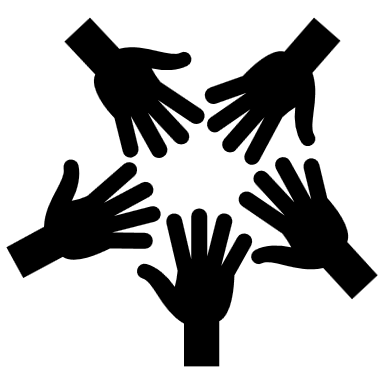 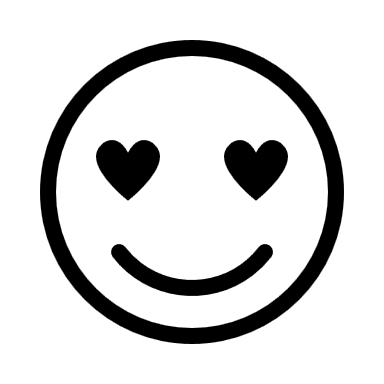 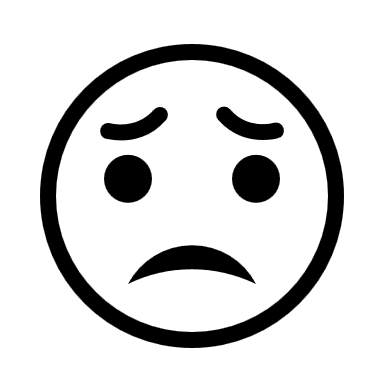                                             Wer passt auf mich auf?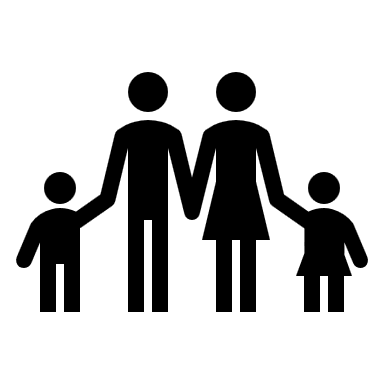 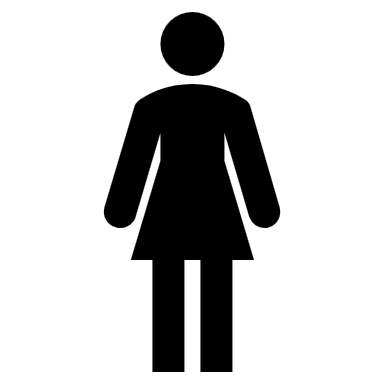 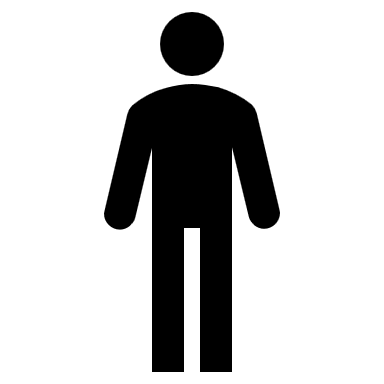 D

A

T

U                                               
M         Was ich noch sagen will:	